	Vadovaudamasi Lietuvos Respublikos vietos savivaldos įstatymo 16 straipsnio 2 dalies 26 punktu,18 straipsnio 1 dalimi, Pagėgių savivaldybės taryba n u s p r e n d ž i a:Pripažinti netekusiu galios Pagėgių savivaldybės tarybos 2003 m. rugpjūčio 28 d. sprendimą Nr. 137 „Dėl negyvenamųjų patalpų perdavimo neatlygintinai naudotis pagal panaudos sutartį“.Šis sprendimas gali būti skundžiamas Lietuvos Respublikos administracinių bylų teisenos įstatymo nustatyta tvarka Meras					                     Virginijus Komskis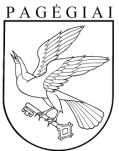 Pagėgių savivaldybės tarybasprendimasdėl pagėgių savivaldybės tarybos 2003 m. rugpjūčio 28 d. sprendimo nr. 137 “dėl negyvenamųjų patalpų perdavimo neatlygintinai naudotis pagal panaudos sutartį “ pripažinimo netekusiu galios2017 m. birželio 29 d. Nr. T-91 Pagėgiai